Stefanovic Tennis Academy will be serving up Summer Tennis Camps on the Dufferin courts for youth aged 4 to 16. Kids will learn the fundamentals of the game in a fun atmosphere with our Tennis Canada and World certified tennis professional. Follow the link below to register.https://tenniswithdora.ca/summer-camps-2022/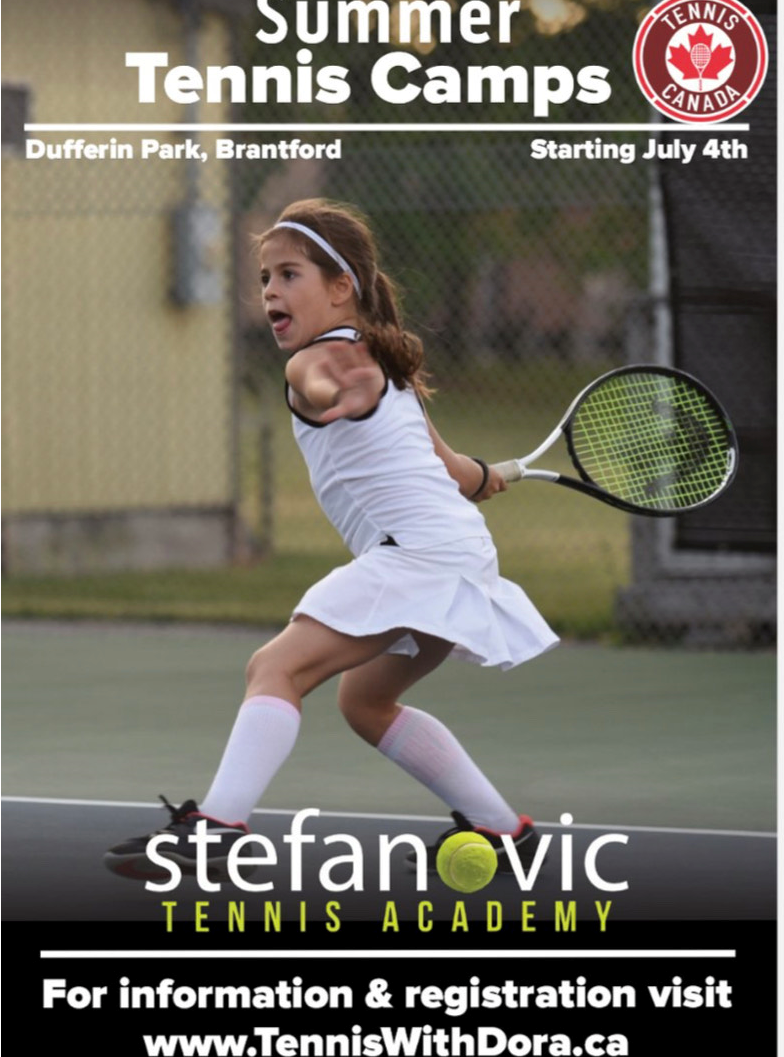 